Higher Geography Task sheet: Week 2 – Geography of Change      w/b 11th May So much of what we study in Geography is about CHANGE, such as changes to landforms, changes to physical conditions, changes to human living conditions and changes to population.Task One – Experience of Change                                                             40minsThe one constant in life is change (I’m sure someone very profound said those words!).  Identify 3 people in your family / community you are happy to speak to 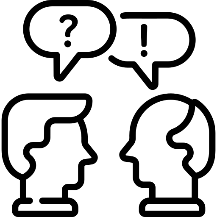 ideally someone 35-50yrs, 50-65yrs, & over 65yrs. Design 3 questions which are suitable for all 3 people. Questions should be about the changes they have witnessed in their lives.See the Questions Ideas Sheet on the Geography Website for suggestions.Make notes from their responses & colour-code them as positive or negative changes.Submission: submit your notes digitally or as a picture (SMHW / GC / Glow email)Task Two – Field Sketch Time Machine                                                       30minsDivide a piece of A4 paper into 3 equal section. 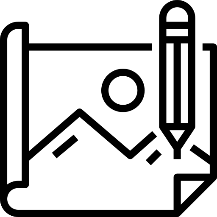 In the middle section sketch a suitable view from your home.  In bottom section, repeat the view but IMAGINE it was 150 years ago!  What would the view be likely to include – think land-use, buildings, vegetation, transport, people etcIn the top section repeat the view but IMAGINE it is 150 years in the future!  What changes are likely - think land-use, buildings, vegetation, transport, people etcRemember to label / annotate your sketches, this is geography, not art!Submission: send me a pic (SMHW or GC), submit the hard copy when school resumes.Task Three – Reading for Knowledge                                                          30minsA large part of succeeding at Higher Level is learning to read & summarise current information.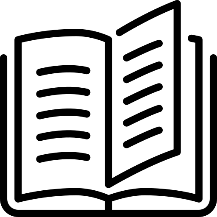 Access Geographical Magazine via our Exact Editions subscriptionGo to exacteditions.com/loginSelect library cardUse the SHS code: 800719Read the article Rising Tides from May 2020 Geographical MagazineWrite 100-words to summarise the key points of the article.What is the change being discussed in the article?Submission: send me your summary digitally or a picture (SMHW / GC / Glow email)